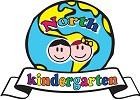 COLEGIO DE PÁRVULOS NORTH KINDERGARTENLISTA DE MATERIALES 2024SEGUNDO NIVEL DE TRANSICIÓNLISTA DE MATERIALES 2024SEGUNDO NIVEL DE TRANSICIÓNLISTA DE MATERIALES 2024SEGUNDO NIVEL DE TRANSICIÓNLIBRO DE TRABAJO “CALIBOTS PRESCHOOL 2”, ACTIVITY BOOK, CALIGRAFIX.LIBRO DE TRABAJO “LÓGICA Y NÚMEROS”, PREESCOLAR N°2, CALIGRAFIXMATERIALES RENOVABLES: (se cambian o reponen según lo que ocupe el propio alumno(a).)LIBRO DE TRABAJO “CALIBOTS PRESCHOOL 2”, ACTIVITY BOOK, CALIGRAFIX.LIBRO DE TRABAJO “LÓGICA Y NÚMEROS”, PREESCOLAR N°2, CALIGRAFIXMATERIALES RENOVABLES: (se cambian o reponen según lo que ocupe el propio alumno(a).)LIBRO DE TRABAJO “CALIBOTS PRESCHOOL 2”, ACTIVITY BOOK, CALIGRAFIX.LIBRO DE TRABAJO “LÓGICA Y NÚMEROS”, PREESCOLAR N°2, CALIGRAFIXMATERIALES RENOVABLES: (se cambian o reponen según lo que ocupe el propio alumno(a).)1 ESTUCHE1 ESTUCHE1 ESTUCHE1SACAPUNTA CON DEPÓSITOSACAPUNTA CON DEPÓSITO2 GOMAS2 GOMAS2 GOMAS1 CAJA DE LÁPICES DE COLORES DE 12 COLORES1 CAJA DE LÁPICES DE COLORES DE 12 COLORES1 CAJA DE LÁPICES DE COLORES DE 12 COLORES5 LÁPICES GRAFITOS5 LÁPICES GRAFITOS5 LÁPICES GRAFITOS1 CAJA DE PLUMONES DE 12 COLORES1 CAJA DE PLUMONES DE 12 COLORES1 CAJA DE PLUMONES DE 12 COLORES3 PEGAMENTOS EN BARRA3 PEGAMENTOS EN BARRA3 PEGAMENTOS EN BARRA1 TIJERA1 TIJERA1 TIJERA1 PLASTICINA DE 12 COLORES (SE SUGIERE  ARTELINA- PROARTE)1 PLASTICINA DE 12 COLORES (SE SUGIERE  ARTELINA- PROARTE)1 PLASTICINA DE 12 COLORES (SE SUGIERE  ARTELINA- PROARTE)2 MASAS PLAY DOH2 MASAS PLAY DOH2 MASAS PLAY DOHMATERIALES DE TRABAJO ANUAL:MATERIALES DE TRABAJO ANUAL:MATERIALES DE TRABAJO ANUAL:2 CARPETA DE CARTULINA ESPAÑOLA2 CARPETA DE CARTULINA ESPAÑOLA2 CARPETA DE CARTULINA ESPAÑOLA1 CARPETA DE CARTULINA DE COLOR1 CARPETA DE CARTULINA DE COLOR1 CARPETA DE CARTULINA DE COLOR1 CARPETA DE PAPEL VOLANTÍN1 CARPETA DE PAPEL VOLANTÍN1 CARPETA DE PAPEL VOLANTÍN1 SET DE GOMA EVA 1 SET DE GOMA EVA 1 SET DE GOMA EVA 1 SET DE GOMA EVA BRILLANTE DE COLORES	1 SET DE GOMA EVA BRILLANTE DE COLORES	1 SET DE GOMA EVA BRILLANTE DE COLORES	1 BLOCK MEDIANO N° 991 BLOCK MEDIANO N° 991 BLOCK MEDIANO N° 995 BARRAS DE SILICONA5 BARRAS DE SILICONA5 BARRAS DE SILICONA2 PINCELES2 PINCELES2 PINCELES1 COLA FRÍA (TAPA AZUL) SE SUGIERE  PEGAFIX PRITT1 COLA FRÍA (TAPA AZUL) SE SUGIERE  PEGAFIX PRITT1 COLA FRÍA (TAPA AZUL) SE SUGIERE  PEGAFIX PRITT1DELANTAL PLÁSTICO PARA PINTAR MANGA LARGADELANTAL PLÁSTICO PARA PINTAR MANGA LARGA6 PLUMONES DE PIZARRA.6 PLUMONES DE PIZARRA.6 PLUMONES DE PIZARRA.2 PLUMONES NEGRO PERMANENTE (PUNTA REDONDA Y PUNTA FINA).2 PLUMONES NEGRO PERMANENTE (PUNTA REDONDA Y PUNTA FINA).2 PLUMONES NEGRO PERMANENTE (PUNTA REDONDA Y PUNTA FINA).1 CINTA MASKING GRUESA (SE SUGIERE TESA O 3M)1 CINTA MASKING GRUESA (SE SUGIERE TESA O 3M)1 CINTA MASKING GRUESA (SE SUGIERE TESA O 3M)1CINTA ADHESIVA TRANSPARENTECINTA ADHESIVA TRANSPARENTE1PAQUETE DE FUNDAS PLÁSTICAS TAMAÑO CARTA DE 50 UNIDADESPAQUETE DE FUNDAS PLÁSTICAS TAMAÑO CARTA DE 50 UNIDADES2RESMAS TAMAÑO CARTARESMAS TAMAÑO CARTA30 LÁMINAS PARA TERMOLAMINAR 30 LÁMINAS PARA TERMOLAMINAR 30 LÁMINAS PARA TERMOLAMINAR 1 LÁMINA DE STICKERS DE INCENTIVOS Y FELICITACIONES1 LÁMINA DE STICKERS DE INCENTIVOS Y FELICITACIONES1 LÁMINA DE STICKERS DE INCENTIVOS Y FELICITACIONES2 SOBRES DE PAPEL LUSTRE2 SOBRES DE PAPEL LUSTRE2 SOBRES DE PAPEL LUSTRE1 LIBRO PARA COLOREAR1 LIBRO PARA COLOREAR1 LIBRO PARA COLOREAR1 CUENTO ADECUADO A SU EDAD1 CUENTO ADECUADO A SU EDAD1 CUENTO ADECUADO A SU EDAD1 CAJA MULTIORDEN (PARA ARCHIVAR HOJAS)1 CAJA MULTIORDEN (PARA ARCHIVAR HOJAS)1 CAJA MULTIORDEN (PARA ARCHIVAR HOJAS)1CAJA PLÁSTICA (6 LITROS) / CAJA PARA USO PERSONAL DEL ALUMNOCAJA PLÁSTICA (6 LITROS) / CAJA PARA USO PERSONAL DEL ALUMNO  2 CARTULINAS BLANCAS DE 1 PLIEGO C/U  2 CARTULINAS BLANCAS DE 1 PLIEGO C/U  2 CARTULINAS BLANCAS DE 1 PLIEGO C/U 4 PLIEGO DE PAPEL KRAFT 4 PLIEGO DE PAPEL KRAFT 4 PLIEGO DE PAPEL KRAFT 1 PLIEGO DE CARTULINA METÁLICA(DORADO-PLATEADO) 1 PLIEGO DE CARTULINA METÁLICA(DORADO-PLATEADO) 1 PLIEGO DE CARTULINA METÁLICA(DORADO-PLATEADO) 1 CARPETA DE PAPEL ENTRETENIDO 1 CARPETA DE PAPEL ENTRETENIDO 1 CARPETA DE PAPEL ENTRETENIDO 1 PLIEGO DE CARTULINA NEGRA ESPAÑOLA 1 PLIEGO DE CARTULINA NEGRA ESPAÑOLA 1 PLIEGO DE CARTULINA NEGRA ESPAÑOLA 1 SILICONA LIQUIDA “ESCOLAR” (SE SUGIERE  PRITT O ARTEL) 1 SILICONA LIQUIDA “ESCOLAR” (SE SUGIERE  PRITT O ARTEL) 1 SILICONA LIQUIDA “ESCOLAR” (SE SUGIERE  PRITT O ARTEL)